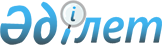 "Коммуналдық мемлекеттік кәсіпорындардың таза кірісінің бір бөлігін жергілікті бюджетке аудару нормативін белгілеу туралы" Жаңақорған ауданы әкімдігінің 2018 жылғы 21 желтоқсандағы № 706 қаулысының күші жойылды деп тану туралыҚызылорда облысы Жаңақорған ауданы әкімдігінің 2023 жылғы 20 қарашадағы № 349 қаулысы. Қызылорда облысының Әділет департаментінде 2023 жылғы 22 қарашада № 8469-11 болып тіркелді
      "Құқықтық актілер туралы" Қазақстан Республикасы Заңының 27-бабына сәйкес, Жаңақорған ауданының әкімдігі ҚАУЛЫ ЕТЕДІ:
      1. "Коммуналдық мемлекеттік кәсіпорындардың таза кірісінің бір бөлігін жергілікті бюджетке аудару нормативін белгілеу туралы" Жаңақорған ауданы әкімдігінің 2018 жылғы 21 желтоқсандағы № 706 қаулысының (Нормативтік құқықтық актілерді мемлекеттік тіркеу тізілімінде № 6655 болып тіркелген) күші жойылды деп танылсын.
      2. Осы қаулы оның алғашқы ресми жарияланған күнінен кейін күнтізбелік он күн өткен соң қолданысқа енгізіледі.
					© 2012. Қазақстан Республикасы Әділет министрлігінің «Қазақстан Республикасының Заңнама және құқықтық ақпарат институты» ШЖҚ РМК
				
      Жаңақорған ауданының әкімі 

М. Тлеумбетов
